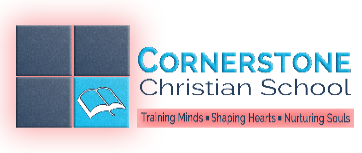 Bring supplies to open houseThursday, August 3, 20233:00 – 6:00 pm9th – 12th Grade Classroom Supplies1	1” binder1	Graphing calculator4	Packs of college ruled notebook paper	1	Plastic folder with pockets1	Composition notebook1	Pack of graph paper5	5 subject notebooks1	Pack of pencils2	Packs of highlighters1	KJV BibleSchool Supplies 3    Boxes of Kleenex1    Pack of Expo dry erase markers 1    Bottle of hand sanitizer1    Container of Clorox wipes1    Pack 5 oz. cups1    Pack of baby wipes1    Pack of copier paper (per family)12  Rolls paper towels (per family)